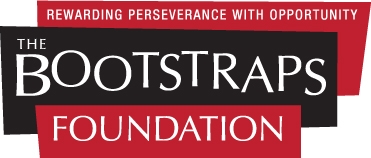 Bootstraps 2020 Scholarship Application– Due by March 5, 2020
For the Student Nominee:Name                       School  List the colleges or universities to which you are applying for admission. List any other scholarships and/or financial aid for which you have applied.  Briefly describe your personal academic career, and life goals. (Please use additional pages as necessary.)   What are your plans to fund college expenses above and beyond tuition and fees, such as housing, food, books, etc.?  Please describe.  (Please use additional pages as necessary.)   Extracurricular Activities (Please use additional pages as necessary.)   PERSONAL STATEMENT. PLEASE DESCRIBE, IN YOUR OWN WORDS, YOUR KEY TO SUCCESS, DESPITE THE OBSTACLES YOU HAVE HAD TO OVERCOME IN YOUR LIFE.  please limit response to 2 pagesStudent’s Acceptance of Nomination and Agreement:If you receive a Bootstraps Award, you will be asked to keep us informed of your progress throughout your college program.  You may be asked (but will not be required) to participate in events to support and benefit the Bootstraps program.  In the event that you receive a Bootstraps Award, The Bootstraps Foundation may use your name, photograph and application information in general media formats (TV, newspapers, press releases, other publications).  Please signify, by your signature below, that you agree to allow, and authorize The Bootstraps Foundation to use your name, photograph and application information as described above.  Specific confidential and personal information will not be disclosed without your expressed consent.  Student Signature                  Date  Scan & email form to:				For office use onlyEd VanVoorhees, Secretary			Date Received  P.O. Box 159220Nashville, TN 37215-9220